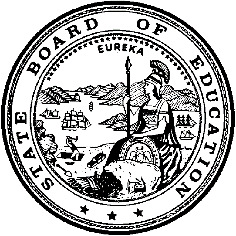 California Department of EducationExecutive OfficeSBE-003 (REV. 11/2017)sbe-nov21item04California State Board of Education
November 2021 Agenda
Item #03SubjectReports from the 2021 Student Advisory Board on Education.Type of ActionInformationSummary of the Issue(s)The 2021 Student Advisory Board on Education (SABE) Conference will be held virtually from October 30 through November 1, 2021, and will culminate in oral presentations to the State Board of Education (SBE) on Wednesday, November 3, 2021. Each presentation will focus on an issue chosen by student delegates of the 2021 SABE Conference, and will reflect their research and discussion.RecommendationListen to student proposals from the 2021 SABE Conference.Brief History of Key IssuesThe SBE receives an annual SABE report at its November SBE meeting. The California Department of Education (CDE) and SBE staff, working with the SBE’s Student Member, may review and develop responses to the SABE proposals, and may be considered at a future SBE meeting if they are within the jurisdiction of the SBE.Summary of Previous State Board of Education Discussion and ActionStudent proposals to the SBE in November 2020 covered a range of topics, including Student Representation, Civic Engagement, Racial Equity, School Safety, Mental Health, Distance Learning, and Environmental Sustainability. For a copy of the report: https://www.cde.ca.gov/be/ag/ag/yr20/documents/nov20item03addenduma1.pdf. Fiscal Analysis (as appropriate)Not applicable.Attachment(s)A copy of the SABE report will be posted as an Addendum.